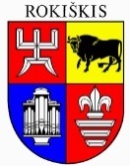 ROKIŠKIO RAJONO SAVIVALDYBĖS TARYBASPRENDIMASDĖL ĮGALIOJIMO PASIRAŠYTI ROKIŠKIO RAJONO SAVIVALDYBĖS MIESTŲ IR MIESTELIŲ TERITORIJŲ RIBOSE ESANČIŲ VALSTYBINĖS ŽEMĖS SKLYPŲ (JŲ DALIŲ) IR ŽEMĖS SKLYPAIS NESUFORMUOTOS VALSTYBINĖS ŽEMĖS PLOTŲ PERDAVIMO–PRIĖMIMO AKTUS 2023 m. gruodžio 21 d. Nr. TS-RokiškisVadovaudamasi Lietuvos Respublikos vietos savivaldos įstatymo 7 straipsnio 9 punktu, 15 straipsnio 2 dalies 20 punktu, Valstybinės žemės perdavimo savivaldybėms valdyti patikėjimo teise ir jos perdavimo kitiems valstybinės žemės patikėtiniams, pasibaigus savivaldybių patikėjimo teisei į ją, taisyklių, patvirtintų Lietuvos Respublikos Vyriausybės 2002 m. rugsėjo 10 d. nutarimu Nr. 1418 „Dėl valstybinės žemės perdavimo savivaldybėms valdyti patikėjimo ir jos perdavimo kitiems valstybinės žemės patikėtiniams, pasibaigus savivaldybių patikėjimo teisei į ją, taisyklių patvirtinimo“ 15 punktu, Rokiškio rajono savivaldybės taryba nusprendžia:Įgalioti Rokiškio rajono savivaldybės administracijos direktorių Valerijų Rancevą, jo nesant – Architektūros ir paveldosaugos skyriaus vedėją Raimondą Simanavičių, pasirašyti Rokiškio rajono savivaldybės miestų ir miestelių teritorijų ribose esančių valstybinės žemės sklypų (jų dalių) ir žemės sklypais nesuformuotos valstybinės žemės plotų, perduodamų Lietuvos Respublikos Vyriausybės nutarimu patikėjimo teise valdyti Rokiškio rajono savivaldybei, perdavimo–priėmimo aktus.Šis sprendimas per vieną mėnesį gali būti skundžiamas Regionų apygardos administracinio teismo Panevėžio rūmams (Respublikos g. 62, Panevėžys) Lietuvos Respublikos administracinių bylų teisenos įstatymo nustatyta tvarka.Savivaldybės meras				Ramūnas GodeliauskasRaimondas SimanavičiusSPRENDIMO PROJEKTO ,,DĖL ĮGALIOJIMO PASIRAŠYTI ROKIŠKIO RAJONO SAVIVALDYBĖS MIESTŲ IR MIESTELIŲ TERITORIJŲ RIBOSE ESANČIŲ VALSTYBINĖS ŽEMĖS SKLYPŲ (JŲ DALIŲ) IR ŽEMĖS SKLYPAIS NESUFORMUOTOS VALSTYBINĖS ŽEMĖS PLOTŲ PERDAVIMO–PRIĖMIMO AKTUS“AIŠKINAMASIS RAŠTAS2023-12-21Projekto rengėjas – Architektūros ir paveldosaugos skyriaus vedėjo pavaduotoja Ingrida Trumpaitė.Pranešėjas komitetų ir Tarybos posėdžiuose – Architektūros ir paveldosaugos skyriaus vedėjas Raimondas Simanavičius1.Sprendimo projekto tikslas ir uždaviniaiĮgalioti Rokiškio rajono savivaldybės administracijos direktorių Valerijų Rancevą, jo nesant – Architektūros ir paveldosaugos skyriaus vedėją Raimondą Simanavičių, pasirašyti Rokiškio rajono savivaldybės miestų ir miestelių teritorijų ribose esančių valstybinės žemės sklypų (jų dalių) ir žemės sklypais nesuformuotos valstybinės žemės plotų, perduodamų Lietuvos Respublikos Vyriausybės nutarimu patikėjimo teise valdyti Rokiškio rajono savivaldybei, perdavimo–priėmimo aktus.2. Šiuo metu galiojančios ir teikiamu klausimu siūlomos naujos teisinio reguliavimo nuostatosSprendimo projektas parengtas vadovaujantis Lietuvos Respublikos vietos savivaldos įstatymo 7 straipsnio 9 punktu, 15 straipsnio 2 dalies 20 punktu, Lietuvos Respublikos žemės įstatymo 7 straipsnio 4 dalimi (suvestinė redakcija nuo 2024-01-01 iki 2024-12-31).Valstybinės žemės perdavimo savivaldybėms valdyti patikėjimo teise ir jos perdavimo kitiems valstybinės žemės patikėtiniams, pasibaigus savivaldybių patikėjimo teisei į ją, taisyklių, patvirtintų Lietuvos Respublikos Vyriausybės 2002 m. rugsėjo 10 d. nutarimu Nr. 1418 „Dėl valstybinės žemės perdavimo savivaldybėms valdyti patikėjimo ir jos perdavimo kitiems valstybinės žemės patikėtiniams, pasibaigus savivaldybių patikėjimo teisei į ją, taisyklių patvirtinimo“ 15 punktas numato, kad Siekdamos tinkamai pasirengti įgyvendinti Lietuvos Respublikos žemės įstatymo Nr. I-446 pakeitimo įstatymo Nr. XIV-1311 2 straipsnio pakeitimo įstatymą Nr. XIV-2115, pagal kurį miestų ir miestelių teritorijų ribose esantys valstybinės žemės sklypai (jų dalys) ir žemės sklypais nesuformuotos valstybinės žemės plotai (toliau – šiame punkte kartu – valstybinė žemė), išskyrus valstybės poreikiams reikalingą valstybinę žemę, pagal Vyriausybės įgalioto asmens ir savivaldybės tarybos įgalioto asmens pasirašomus priėmimo–perdavimo aktus nuo 2024 m. sausio 1 d. bus perduodami valdyti patikėjimo teise savivaldybėms.3.Laukiami rezultataiSklandus Žemės įstatymo ir Valstybinės žemės perdavimo savivaldybėms valdyti patikėjimo teise ir jos perdavimo kitiems valstybinės žemės patikėtiniams, pasibaigus savivaldybių patikėjimo teisei į ją, taisyklių nuostatų įgyvendinimas4. Lėšų poreikis ir šaltiniaiNėra5. Antikorupcinis sprendimo projekto vertinimasNėra6. Kiti sprendimui priimti reikalingi pagrindimai, skaičiavimai ar paaiškinimaiNėra7.Sprendimo projekto lyginamasis variantas (jeigu teikiamas sprendimo pakeitimo projektas)Nėra